автобиография		 Мимоза Тодорова Игнатова					Икономически университет-Варна					катедра „Славянски езици”					e-mail: mdimitrova101952@ue-varna.bg					GSM 0887979127ПУБЛИКАЦИИІ. УЧЕБНИЦИ И ПОСОБИЯ1. А. Цонева, М. Тодорова и кол. Специализированные тексты по экономике и коррективный курс по русскому языку для студентов І и ІІ курсов, Варна, 1985;2. Е. Москова, М. Тодорова, А. Цонева Русский язык для студентов ІІІ и ІV курсов отделения Международного туризма, Варна, 1989;3. М. Тодорова и кол. Специализированные текст, по экономике для студентов ІІ курса, Варна, 1990;4. А. Цонева, М. Тодорова, П. Нецов Русский язык. Коммерческая корреспонденция. Диалоги деловых людей, Варна, 2006;5. Н. Черняева, М. Тодорова Тестове по руски език за кандидат-студенти в ИУ-Варна, Варна, 2005;6. Н. Черняева, М. Тодорова Русский язык. Экономика и бизнес, Варна, 2008;7. Н. Черняева, М. Тодорова Вступительные тесты по русскому языку, Варна, 2008;8. Н. Черняева, М. Тодорова и кол. Тесты для подготовки к вступительному экзамену по русскому языку, Варна 2009;9. М. Тодорова Отель. Русско-болгарский тематический словарь. Русско-болгарский разговорник. Болгарско-русский словарь, Варна 2012;10. М. Тодорова Ресторан. Русско-болгарский тематический словарь. Русско-болгарский разговорник. Болгарско-русский словарь, Варна 201311. Н. Черняева, М. Тодорова, Л. Кожухарова Русский язык для студентов-иностранцев І и ІІ курсов отделения Международного туризма, Варна 1988;12. А. Кондукторова, М. Тодорова и кол. Делова кореспонденция. Учебно помагало, Варна, 2012;13. Н. Черняева, М. Тодорова Русский язык. Электронный учебник, Варна, 201414. М. Тодорова Учебные материалы для дистанционной формы обучения для студентов отделения Бухгалтерского учета и Туризма, Варна, 2014ІІ. УЧАСТИЯ С ДОКЛАДИ В НАУЧНИ КОНФЕРЕНЦИИ1. Обучение русскому языку студентов-нефилологов в свете формирования иноязычной коммуникативной компетентности (на примере роботы со студентами отделения Туризма), Юбилейна международна научна конференция Световната криза и икономическото развитие, Варна, 2010;2. Динамични процеси в деловия дискурс Международна научна конференция Тенденции и предизвикателствма в развитието на икономиката, Варна, 20123. Новые явления в языке туризма Международна юбилейна научна конференция на Медицински университет-Варна, 2000 и др.ІІІ. УЧАСТИЕ В ИЗСЛЕДОВАТЕЛСКИ И КВАЛИФИКАЦИОННИ ПРОЕКТИ1. Ръководство на курс по руски език за преподаватели от университета по Оперативна програма „Развитие на човешките ресурси, 240 часа, нива В1 И В22. Ръководство на курс по руски език към Дирекция „Бюро по труда” – гр. Варна по проект „Аз мога” по Оперативна програма „Развитие на човешките ресурси, 300 часа, нива А1, А2, В13. Превод на специализирана литература руски език по информационни технологии – 66 стр., в рамките на изследователски проект на4. Превод на специализирана литература на руски език по Маркетинг – 440 стр., в рамките на изследователски проект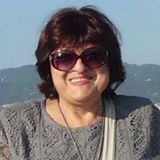 Наименование на придобитата квалификацияспециалист по руски език, професионално направление Филология					Заемана длъжностстарши преподавател Образование и обучение 1967 – 1970 г Първа езикова гимназия Христо Кабакчиев – руска паралелка1967 – 1970 г Първа езикова гимназия Христо Кабакчиев – руска паралелка1970 – 1974 г. ВТУ „Кирил и Методий” – Велико ТърновоТрудов стаж февруари 1979 – 2013Икономически университет – ВарнаВид на дейността или сферата на работависше училище 1975 – 1979Четвърта езикова гимназия Варна – учителПреподавани дисциплинируски език за общи групи, специализиран руски език за специалностите „Туризъм” ,„Мио”, „Счетоводство и контрол”Делова кореспонденцияПрофесионални интересистилистика, въпроси на общуването и деловата комуникация, лингвокултурна проблематика Лични умения и компетенцииактивни занимания с преводи (основно научни, делови, административни, художествени)езицируски език – отлично писмено и говоримоанглийски – работно ниво писмено и говоримоТехнически умения и компетенцииWindows, MSOfficeСвидетелство за уп-равление на МПСне притежава